 A.S. 2020/2021 - Comunicazione  N. 7                     Matelica 05 Ottobre 2020Ai genitori degli alunniScuola sec. 1° grado Esanatoglia-MatelicaOggetto: Iniziativa di sensibilizzazione volta ad assicurare il rispetto delle prescrizioni                   utili al contrasto dell’epidemia Covid 19.                 Si richiama l’attenzione delle SS.LL. al rispetto delle prescrizioni utili al contrasto dell’epidemia Covid 19, in particolare si segnala la necessità di ottemperare a tali disposizioni all’esterno della scuola, prima dell’ingresso. E’ obbligatorio l’uso della mascherina in situazioni di assembramento e necessario sarebbe un regolare distanziamento.	    Si confida nella cooperazione e nella sensibilità di Voi genitori, al fine del contrasto dell’epidemia Covid 19.Il Dirigente Scolastico                                                                 Dott. Andrea Boldrini------------------------------------------------------------------------------------------------------------------------Infanzia “Arcobaleno” Via Bellini- Matelica Tel 073785462 Fax 073785462 - e-mail: bellini@icmatelica.edu.it Codice MCAA80702GInfanzia “Giardino dell’Infanzia” Borgo S.Giovanni – Esanatoglia  Tel. 0737-889231-  e-mail:  materna@icmatelica.edu.it - Codice MCAA80701EPrimaria “M. Lodi”Via Spontini, 4 Matelica – Tel. 0737 84339 Fax n. 83651 e-mail: spontini@icmatelica.edu.it Codice MCEE80702RPrimaria “ A. Diotallevi” Viale Fonte Bianco - Esanatoglia  Tel. 0737-889124 - e-mail: elementare@icmatelica.edu.it - Codice MCEE80701QSec. 1° grado  "C. A. Dalla Chiesa" Borgo S.Giovanni – Esanatoglia   Tel. 0737-889146 - e-mail: mediaes@icmatelica.edu.it- Codice MCMM80702QSec. 1° grado  "E. Mattei" Via Roma, 30 Matelica  Tel/Fax 0737-787634 - e-mail: comprensivo@icmatelica.edu.it - Codice MCMM80701P------------------------------------------------------------------------------------------------------------------------------------------------------------------------------------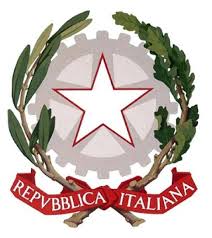 Istituto Comprensivo " E. Mattei"Viale Roma, 30 – Tel. 0737 84339- 787634 /Fax 0737 787634C.F. 92010940432 -   Cod. Mecc. MCIC80700N62024   MATELICA (MC)E-mail: mcic80700n@istruzione.it      Pec: mcic80700n@pec.istruzione.it    www.icmatelica.edu.itE-mail: mcic80700n@istruzione.it      Pec: mcic80700n@pec.istruzione.it    www.icmatelica.edu.it